Советы родителям будущих первоклассников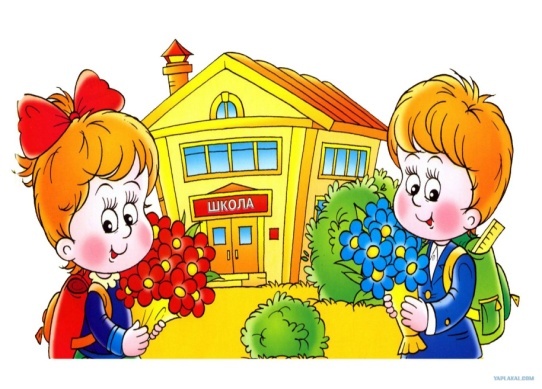 Несколько слов о нарушении письменной речи детей.С началом обучения в школе у некоторых детей вдруг обнаруживаются затруднения с чтением и письмом. Ребята оказываются не в ладах с русским языком, хотя хорошо справляются с математикой и другими предметами, где, казалось бы, требуется больше сообразительности. Вот таких «умненьких», но лишенных речевой одаренности, рано или поздно направляют иногда к логопеду. Чаще к психологу, что не совсем правильно. Дисграфия — это частичное специфическое нарушение письма.На что нужно обратить особое внимание:1. Если Ваш ребенок левша.2. Если он — переученный правша.3. Если Ваш ребенок посещал логопедическую группу.4. Если в семье говорят на двух или более языках.5. Если Ваш ребенок слишком рано пошел в школу (неоправданно ранее обучение грамоте иногда провоцирует возникновение дисграфии и дислексии.) Происходит это в тех случаях, когда у ребенка еще не наступила психологическая готовность к такому обучению.6. Если у Вашего ребенка есть проблемы с памятью, вниманием.7. Смешение букв по оптическому сходству: б-п, т-п, а-о, е-з, д-у.8. Ошибки, вызванные нарушенным произношением, ребенок пишет то, что говорит: лека (река), суба (шуба).9. При нарушенном фонематическом восприятии смешиваются гласные о-у, ѐ-ю, согласные р-л, й-ль, парные звонкие и глухие согласные, свистящие и шипящие, звуки ц, ч, щ.. Например, тыня (дыня), клѐква (клюква). 10. Пропуски букв, слогов, недописывание слов. Например: прта — парта, моко — молоко,  веселы- (весёлый).Уважаемые родители, обратите внимание!               Дисграфия никогда не возникает «из ничего»! Работа по устранению дисграфии должна начинаться не в школе, когда обнаружатся специфические ошибки на письме, а в дошкольном возрасте, задолго до начала обучения ребенка грамоте.Дети, страдающие дисграфией, нуждаются в специальной логопедической помощи, так как специфические ошибки письма не могут быть преодолены обычными школьными методами. Важно учитывать, что дисграфию значительно легче предупредить, чем устранить.Советы родителям будущих первоклассниковРазвитие фонематических процессов и коррекция нарушений звукопроизношения.1. К моменту поступления в школу ребенок должен правильно произносить все звуки речи родного языка и не путать их между собой в речевом потоке. Перед школой необходимо проконсультироваться с логопедом.2. Если ваш ребенок говорит, по вашему мнению, абсолютно «чисто», не помешает, все-таки, обратиться к логопеду и проверить так ли это на самом деле.3. Работу по устранению дефектов звукопроизношения должен проводить только специалист. Самостоятельное вмешательство родителей в процесс коррекции звукопроизношения может привести к отрицательному результату.4. Обратите внимание на сформированность слоговой структуры речи у вашего ребенка. К шести годам ребенок безошибочно, не переставляя и пропуская слоги, должен произносить слова типа: милиционер, экскаватор, велосипедист и т.д.5. Формируйте у ребенка способность к различению на слух всех звуков речи, - это поможет в дальнейшем избежать трудностей в овладении письменной речью.6. Развитию фонематических процессов помогут упражнения, которые можно выполнять не только дома, но и по дороге в детский сад, на прогулке, в магазине и т.д. :· Произнесите ряд слов и попросите ребенка хлопнуть в ладоши (поднять руку), когда услышит заданный звук. Например: «Хлопни в ладоши, когда услышишь в слове звук [Р]». Так можно «играть» с любым звуком речи.· Попросите вспомнить и назвать предметы, окружающие ребенка (на улице, в комнате, магазине, детском саду), начинающиеся на звук [Ш] (или любой другой звук).· Предложите самостоятельно придумать 5-7 слов, начинающихся на заданный звук.· Попросите вспомнить и назвать учебные принадлежности (продукты из магазина, домашних или диких животных и т.д.), в названиях которых «спрятался» звук [С] (или любой другой).· Произносите ряд слов и попросите ребенка хлопнуть в ладоши (поднять руку) когда услышит мягкий согласный звук в начале слова (Например: лента, лапка, моль, мир, мяч, лужа, ремонт, рама , кошка, кедр, санки, сено, и т.д.); в конце слова (моль, укол, якорь, забор, огонь, вагон и т.д.); в середине слова (малина, коляска, корабль, вареный, косилка, косынка).· Предложите ребенку самостоятельно придумать слова, начинающиеся: на мягкие и твердые согласные звуки; звонкие и глухие согласные.Советы родителям будущих первоклассниковРазвитие навыков языкового анализа и синтезаК моменту поступления в школу у ребенка должны быть сформированы процессы языкового анализа и синтеза, которые являются важной операцией при последующем обучении ребенка. Развитию навыков языкового анализа и синтеза помогут следующие задания, выполнение которых не требует специальных условий и могут происходить, например, на прогулке:1. Сосчитай, сколько слов в предложениях: «Мама моет посуду.», «Петя пьет вкусный сок.», «Папа едет на работу.». Назови первое и последнее слово в предложении.2. Самостоятельно придумай предложение, в котором будет два, три слова и т.д.3. Придумай предложение с маленьким словом «на» (так можно придумывать с любым предлогом), например: «Ваза стоит на столе.»4. Придумай предложение с первым словом "веселый" (или любым другим), постепенно добавляя слова связанные между собой по смыслу. Например: «Веселый…», «Веселый кот…», «Веселый кот прыгнул…», «Веселый кот прыгнул на …», «Веселый кот прыгнул на диван.».5. Составь как можно больше слов, используя буквы заданного слова. Например: метрополитен, велосипедист, экскаватор и др. Можно использовать любые длинные слова.6. Доскажи слог, чтобы получилось слово. Например: ма-ли-(на), ка-ран-(даш), кар-тош-(ка) и др.7. Сосчитай сколько слогов в словах. Пример: слон, дом, кран, пень (слова с одним слогом); каша, лето, сумка, урок, сырок (слова с двумя слогами); малина, картина, цыпленок (слова с тремя слогами).8. Назови первый звук в словах. (Произносим слова с первым гласным звуком: утка, аист, указка, апельсин, игла, обруч и т.д.; с первым согласным звуком: кошка, шуба, зонт, лента и т.д.)9. Назови последний звук в словах. В 8 и 9 задании родители обращают внимание на то, что ребенок должен произнести именно звук, а не букву.10. «Угадай слово». Родители предлагают ребенку угадать слово, которое они произносят по отдельным звукам, делая между ними в произнесении паузу. Например: [с] - [л] –[о] –[ н].11. «Где спрятался звук?». Ребенок должен определить приблизительное место звука в слове: в начале, середине, конце. Например: «Где спрятался звук [С] в слове «санки» (в начале), в слове «миска» (в середине), в слове «нос» (в конце)».Советы родителям будущих первоклассниковРазвитие зрительно-пространственных представлений.1. «Найди спрятанное». Предложите ребенку найти спрятанный вами предмет или игрушку в комнате, следуя инструкциям. Например: «Встань спиной к телевизору и сделай два шага вправо, повернись налево и сделай один шаг и т.д.».2. Попросите ребенка показать различные части тела: правый глаз, левую руку и т.д. Усложните задание попросив показать левой рукой правое ухо, правой рукой левый глаз и т.д. Такой вид упражнений помогает сформировать умение ориентироваться в правой и левой сторонах пространства.3. На улице можно предложить ребенку рассмотреть окружающие предметы и назвать их расположение относительно друг друга. Например: «Машина стоит около дома.», «Автобус едет справа от девочки.», «Цветы растут слева от дерева.» и т.д.4. «Графический диктант по клеточкам». Рисунки графических диктантов можно найти в литературе по подготовке ребенка к школе. Это задание помогает не только развивать зрительно-пространственную ориентировку, но и готовит руку к письму.5. Предложите ребенку сложить по образцу какой либо предмет из сборного конструктора или кубиков.6. «Найди отличия в картинках». Такие задания можно встретить в детских журналах.7. «Чего не хватает?» . На рисунке изображены предметы, у которых художник не нарисовал какой-либо детали. Ребенок должен определить чего не хватает и дорисовать. Материалы к игре можно найти в специальной литературе и в детских журналах.8. «Что изменилось?» Разложите перед ребенком игрушки или картинки, предложите запомнить и закрыть глаза. Поменяйте игрушки местами и спросите, что изменилось?Советы родителям будущих первоклассниковРазвитие мелкой моторики.Важным условием полноценного овладения ребенком навыками письма является достаточная степень развития мелкой моторики пальцев рук. Известно, что упражнения на развитие мелкой моторики стимулируют речевое развитие ребенка, активизируя отделы коры головного мозга. Можно использовать следующие виды заданий:1. «Пальчиковые игры». Такие игры можно найти в литературе по подготовке ребенка к школе. Пример игры: «Апельсин»Начиная с мизинца загибать попеременно все пальцы:Мы делили апельсин.Много нас, а он один.Это долька для кота,Это долька для ежа,Это долька для улитки,Это долька для чижа,Ну, а волку – кожура.2. Штриховка орнаментов, геометрических фигур, различных картинок.3. Раскрашивание изображений и рисование.4. Собирание мелкого конструктора и мозаики.5. Выполнение аппликаций из бумаги и природного материала.6. Вырезание из бумаги геометрических фигур или фигурок животных.7. Лепка из пластилина и глины.8. Завязывание шнурков и застегивание мелких деталей одежды.9. Выкладывание фигур из спичек, бисера, крупы. Этот вид задания можно выполнять на улице, выкладывая фигуры из камешков, веточек или листиков.10. Вышивание.Советы родителям будущих первоклассниковКритерии готовности к школьному обучению:              Сформированность звуковой стороны речи. Ребёнок должен владеть правильным, четким  звукопроизношением звуков всех фонетических групп.           Полная сформированность фонематических процессов, умение слышать и различать, дифференцировать фонемы (звуки) родного языка.            Готовность к звукобуквенному анализу и синтезу звукового состава речи: умение выделять начальный гласный звук из состава слова; анализ гласных из трёх звуков типа ауи; анализ обратного слога гласный – согласный типа оп; слышать и выделять первый и последний согласный звук в слове и т. д. Дети должны знать и правильно употреблять термины «звук», «слог», «слово», «предложение», звуки гласный, согласный, звонкий, глухой, твёрдый, мягкий.   Оцениваются умение работать со схемой слова, разрезной азбукой, навыки послогового чтения.           Умение пользоваться разными способами словообразования, правильно употреблять слова с уменьшительно-ласкательным значением, умение образовывать слова в нужной форме, выделять звуковые и смысловые различия между словами: меховая, меховой; образовывать прилагательные от существительных.       Сформированность грамматического строя речи: умение пользоваться развёрнутой фразовой речью, умение работать с предложением, правильно строить простые предложения, видеть связь слов в предложениях, распространять предложения второстепенными и однородными членами; работать сдеформированным предложением, самостоятельно находить ошибки и устранять их; составлять предложения по опорным словам и картинкам. Владеть пересказом рассказа, сохраняя смысл и содержание. Составлять самостоятельно рассказ – описание.            Наличие у первоклассников даже слабых отклонений в фонематическом и лексико – грамматическом развитии ведёт к серьёзным проблемам в усвоении программ общеобразовательной школы.           Формирование грамматически правильной, лексически богатой и фонетически четкой речи, дающей возможность речевого общения и подготавливающей к обучению в школе, - одна из важных задач в общей системе работы по обучению ребёнка в дошкольных учреждениях и семье. Ребёнок с хорошо развитой речью легко вступает  в общение с окружающими, может понятно выразить свои мысли, желания, задать вопросы, договориться со сверстниками о совместной игре. И наоборот, невнятная речь ребёнка затрудняет его взаимоотношения с людьми и нередко накладывает отпечаток на его характер. К 6 – 7 годам дети с речевой патологией начинают осознавать дефекты своей речи, болезненно переживают их, становятся молчаливыми, застенчивыми, раздражительными.